Universidad de Buenos Aires Facultad de Filosofía y LetrasMaestría en Estudios ClásicosSeminario de Maestría:“Los textos clásicos y la intertextualidad” Profesor a cargo: Dr. Marcos Carmignani (CONICET-UNC)Período: 2do cuatrimestre de 2019Carga horaria: 32 horasSolo chi imita é originale.Luigi Enrico RossiIntroducción y objetivosEste seminario consta de dos partes estrechamente vinculadas entre sí. En una primera etapa se revisarán las diversas perspectivas de lo que se denomina ‘intertextualidad’, partiendo de la Antigüedad clásica, con los conceptos de μίμησις, imitatio, ζήλωσις y aemulatio, para luego analizar los estudios modernos, donde encontramos numerosas teorías y autores que necesariamente imponen una sistematización para su comprensión. Esta sistematización no pretende ser exhaustiva pero sí representativa de las principales corrientes de la intertextualidad. De esta manera, se examinarán las diversas corrientes teóricas dentro y fuera de los estudios clásicos para finalmente concluir con dos conceptos fundamentales para entender el paso de la teoría a la práctica en la teoría intertextual: el concepto de ‘sentido común’ y el de ‘intención del autor’. El objetivo principal de este recorrido es generar una conciencia crítica en el maestrando que le permita enfrentar el análisis de un texto desde la perspectiva intertextual sin caer en la vorágine de las múltiples teorías: en intertextualidad, se cumple el adagio latino de quot capita, tot sententiae. Es nuestro propósito, entonces, que el maestrando tenga en cuenta tres soportes a la hora de analizar un texto de manera ‘intertextual’: 1. la teoría intertextual, 2. el método filológico, que continúa siendo una herramienta de extrema utilidad y 3. el ‘sentido común’, es decir, los límites que deben imponerse ante los excesos tanto de la filología como de la teoría. La propuesta, por lo tanto, consiste en que el maestrando adopte un posicionamiento teórico que, partiendo de la coherencia, posibilite una metodología absolutamente práctica a la hora de su aplicación. En este sentido, en lugar de crear nuevos conceptos teóricos –un ‘vicio’ del estudioso de la intertextualidad–, se retomarán algunos términos ya explicados por la crítica para aplicarlos a los textos objeto de estudio. Con esto, se evita agregar aún más confusión a un terreno ya de por sí bastante anárquico.En una segunda etapa se expondrán diversos ejemplos de la práctica intertextual, de modo de explicitar el objetivo del Seminario. De esta manera, se analizarán textos de la literatura latina que van desde el siglo I a.C. hasta el siglo IV d.C., desde Virgilio hasta los centones virgilianos, pasando por Ovidio y Petronio. Asimismo, el análisis incluirá textos de la literatura griega, sobre todo la épica homérica, que funcionan como hipotextos, o texto modelo, de los pasajes analizados como hipertextos, o texto alusivo, es decir, aquel donde se verifica la alusión. Todos los textos –tanto los griegos como los latinos– serán leídos y analizados en su lengua original con su correspondiente traducción. Una primera instancia constará de algunos ejemplos paradigmáticos y debatidos de la intertextualidad en la literatura latina, como es el caso de algunos pasajes de Virgilio y Ovidio. Una segunda instancia presentará el análisis de la intertextualidad en el Satyricon de Petronio, donde se verifica una estrategia intertextual muy peculiar, la denominada estratificación intertextual, donde los modelos se presentan en la alusión en diversas capas intertextuales. Finalmente, nos centraremos en un ejemplo ‘hiperbólico’ de la intertextualidad: los centones virgilianos. En este tipo de textos, la alusión se convierte en cita, por lo que se trata de un caso de intertextualidad donde la intención autorial está definida por el mismo género. A partir de la articulación de las dos etapas consignadas, intentamos que el alumno comprenda el funcionamiento de la literatura clásica, donde la originalidad de cada autor estaba definida por su capacidad de imitar a los grandes poetas: en la literatura grecolatina, como decía Eugeni d’Ors, “todo lo que no es tradición es plagio”.Unidades temáticasUnidad ILa intertextualidad: historia y teoríaI.1 La intertextualidad y su prehistoria: μίμησις, imitatio, ζήλωσις, aemulatio. Su exposición en los tratados retóricos y en la práctica literaria.I.2 La intertextualidad pre-estructuralista: Eliot, Borges y Bloom. I.3 Estructuralismo e intertextualidad: Bajtín, Kristeva y Genette, el “comisario de las letras”. I.4 La teoría intertextual dentro de los estudios clásicos: Pasquali, Conte, Thomas, Farrell, Hinds y Edmunds. Las discusiones en Lexis y MD. I.5 El concepto de parodia: historia y definiciones modernas. Su aplicación en la literatura clásica. I.6 Intertextualidad y ‘sentido común’. La perplejidad ante la teoría como solución. El problema de la intención del autor.Unidad IIEjemplos paradigmáticos de intertextualidad en la literatura latinaII.1 La ‘memoria poética’ de Virgilio, caso 1: Hom. Od. 1-4, Catul. 101.1, Verg. Aen. 6.692-693, Verg., Aen. 1.2-5.II.2 ‘unus erit, quem tu tolles in caerula caeli’: un problema de autoridad en Ovidio (Ov. Met. 14.812-6, Enn. Ann. 1.54-55)II.3 La ‘memoria poética’ de Virgilio, caso 2. ‘Il più scandaloso dei testi allusivi classici’: inuitus, regina, tuo de litore cessi (Catul. 66.39, Verg. Aen. 6.458-460).Unidad IIIEl Satyricon de Petronio: estratificación intertextual y parodia en la novela latinaIII.1 La leyenda de la violación de Lucrecia: la parodia petroniana y sus vínculos con Tito Livio y OvidioIII.2 Encolpio y el cíclope: Sat. 100.3-5 entre Homero y Ovidio. III.3 El prólogo del episodio de Crotona: el discurso del uilicus (Sat. 116), entre la épica y la novela.  III.4 El humor escatológico y sus implicancias: Petronio y Aristófanes en Sat. 117. Unidad IVLos centones virgilianos: la intertextualidad hiperbólicaIV.1 El centón virgiliano de Medea y el tópico de la mujer abandonada: Hosidio Geta entre Virgilio, Catulo, Ovidio y Séneca. IV.2 Proba, el Antiguo Testamento y Virgilio: mecanismos de resignificación virgiliana en el centón de Proba. IV.3  et Vergilium faciamus impudentem: la obscenidad entre tradición e innovación en el Cento Nuptialis de Ausonio.Bibliografía crítica sumaria- Unidades I y IIBajtín, M. (1989), Teoría y estética de la novela, Madrid, Taurus.Barchiesi, A. (1995), “Figure dell’intertestualità nell’epica romana”, Lexis 13: 49-67.Barchiesi, A. (1997), “Otto punti su una mappa dei naufragi”, MD 39: 209-226.Barthes, R. (1968), “La mort de l’auteur” en Barthes, R. (1984), Le bruissement de la langue (1984), Paris, Seuil.Bloom, H. (1973), The Anxiety of Influence: A Theory of Poetry, New York, OUP.Camerotto, A. (1998), Le metamorfosi della parola. Studi sulla parodia in Luciano di Samosata, Pisa-Roma, IEPI.Cèbe, J.-P. (1966), La caricature et la parodie dans le monde romain antique des origines à Juvénal, Paris, E. de Boccard.Compagnon, A. (1998), Le démon de la théorie: littérature et sens commun, Paris, Seuil. Conte, G. B. (1974), Memoria dei poeti e sistema letterario, Torino, Einaudi.Conte, G. B. (1981), “A proposito dei modelli in letteratura”, MD 6: 147-174.Conte, G. B. (1984), Virgilio. Il genere e i suoi confini, Milano, Garzanti.Conte, G. B. (1986), The Rhetoric of Imitation. Genre and Poetic Memory in Virgil and Other Latin Poets, Ithaca and London, Cornell University Press.Conte, G. B. (1994a), Genres and Readers, Baltimore, Johns Hopkins University Press.Conte, G. B. (1994b), “Concluding Remarks: ‘The Rhetoric of Imitation’ as a Rhetoric of Culture” en Conte, G. B. (1994a): 129-143, 177-178.Conte, G. B. (1999), “On the Shoulders of Giants: Progress and Perspectives in Latin Studies”, Diogenes 47: 27-33. Conte, G. B., A. Barchiesi (1989), “Imitazione e arte allusiva: modi e funzioni dell’allusività” en Cavallo, G., Fedeli, P., Giardina, A., Lo spazio letterario di Roma antica, Roma, Salerno Editrice, vol. I: 81-114.Conte, G. B., G. Most (1996), “Imitatio” en Hornblower, S., Spawforth, A. (edd.), The Oxford Classical Dictionary, Oxford, OUP.D’Ippolito, G. (2000), “Il concetto di intertestualità nel pensiero degli antichi” en Bécares, V. et al. (eds.), Intertextualidad en las literaturas griega y latina, Madrid, Ediciones Clásicas: 13-32.de Jong, I., Sullivan, J. (1994) (edd.), Modern Critical Theory and Classical Literature, Leiden, Brill.Dover, K. (1996), “Parody (Greek)” en Hornblower, S., Spawforth, A. (edd.), The Oxford Classical Dictionary, Oxford, OUP.Edmunds, L. (2001), Intertextuality and the Reading of Roman Poetry, Baltimore, Johns Hopkins University Press.Eliot, T. S. (1975), “Tradition and the Individual Talent” en Selected Prose of T. S. Eliot, New York (primera edición en The Sacred Wood, 1920).Farrell, J. (1991), Vergil’s Georgics and the Traditions of Ancient Epic: The Art of Allusion in Literary History, New York and Oxford, Oxford University Press.Farrell, J. (1993), “Allusions, Delusions and Confusions: A Reply”, EA 1.6, http://scholar.lib.vt. edu/ejournals /ElAnt/V1N6/farrell.html.Farrell, J. (1995), E-mail enviado a los alumnos del curso de Virgilio, http://vergil.classics.upenn.edu.Farrell, J. (1997), “The Virgilian Intertext”, en Martindale, C. (1997) (ed.), The Cambridge Companion to Virgil, Cambridge, CUP: 222-238.Finkelpearl, E. (1998), Metamorphosis of Language in Apuleius: A Study of Allusion in the Novel, Ann Arbor, The University of Michigan Press.Fowler, D. (1995), “Modern Literary Theory and Latin Poetry: some Anglo-American Perspectives”, Arachnion. A Journal of Ancient Literature and History on the Web 2, http://www.cisi.unito.it/arachne/num2/fowler.html.Fowler, D. (2000a) “On the Shoulders of Giants: Intertextuality and Classical Studies”, en Fowler, D., Roman Constructions. Readings in Postmodern Latin, Oxford, OUP: 115-137.Fowler, D. (2000b), “Philosophy and Literature in Lucretian Intertextuality” en Fowler, D., Roman Constructions. Readings in Postmodern Latin, Oxford, OUP: 138-155. Fowler, D., Fowler, P. (1996a), “Literary Theory and Classical Studies” en Hornblower, S., Spawforth, A. (edd.), The Oxford Classical Dictionary, Oxford, OUP.Fowler, D., Fowler, P. (1996b), “Parody (Latin)”, en Hornblower, S., Spawforth, A. (edd.), The Oxford Classical Dictionary, Oxford, OUP.Galinsky, K. (1996), “Intención autorial y libertad de recepción en el arte y poesía augustea”, Auster 1: 15-31.Galinsky, K. (1997), “El estado actual de la interpretación de la poesía romana y la escena crítica contemporánea”, Auster 2: 11-45.Genette, G. (1982), Palimpsestos: la literatura en segundo grado, Madrid, Taurus.Giangrande, G. (1967) “‘Arte allusiva’ and Alexandrian Epic Poetry”, CQ 17: 85-97.Goldberg, S. (1994), Reseñas de Conte (1994a) y de Conte (1994b), BMCR, http://ccat.sas.upenn.edu/bmcr/1994/94.08.01.html.Greene, T. (1982), The Light in Troy, Imitation and Discovery in Renaissance Poetry, New Haven and London, Yale University Press.Hickey, L. (1970), “El valor de la alusión en literatura”, Revista de Occidente 88: 49-60.Hinds, S. (1998), Allusion and Intertext: Dynamics of Appropriation in Roman Poetry, Cambridge, CUP.Householder, F. (1944), “ΠΑΡΩΔΙΑ”, CPh 39: 1-9. Hutcheon, L. (1985), A Theory of Parody. The Teachings of Twentieth-Century Art Forms, New York, Methuen.Hutcheon, L. (1988), A Poetics of Postmodernism: History, Theory, Fiction, London-New York, Routledge.Knox, B. (1996), “Author, Author”, Philosophy and Literature 20: 76-88.Kristeva, J. (1967), “Bakhtine, le mot, le dialogue et le roman”, Critique 239: 438-465.Kristeva, J. (1978), Σημειωτικὴ (Semiótica 1), Madrid. Lelièvre, P. (1954) “The Basis of Ancient Parody”, G&R 1: 66-81.Lyne, R. O. A. M. (1994), “Vergil’s Aeneid: Subversion by Intertextuality. Catullus 66.39-40 and Other Examples”, G&R 41: 187-204.Meban, D. (2000), Reseña de Thomas, R. (1999), http://ccat.sas.upenn.edu/bmcr/2000/ 2000-08-30.html.Nappa, C. (1998), Reseña de Hinds, S. (1998), BMCR, http://ccat.sas.upenn.edu/bmcr /1998/1998-09-08.html.O’Hara, J. (2000), Reseña de Hardie, P., A. Barchiesi, S. Hinds (1999) (edd.), Ovidian Transformations: Essays on the Metamorphoses and its Reception, Cambridge, BMCR, http://ccat.sas.upenn.edu/bmcr/2000/2000-07-23.html.O’Sullivan, N. (1993), “Allusions of Grandeur? Thoughts on Allusion-Hunting in Latin Poetry”, EA 1.5, http://scholar.lib.vt.edu/ejournals/ElAnt/V1N5/osullivan.html.Ormand, K. (1994), Reseña de De Jong, I., J. P. Sullivan (1994) http://ccat.sas.upenn.edu/bmcr/1994/94.08.06.html.Pasquali, G. (1951), “Arte allusiva” en Stravaganze quarte e supreme, Venezia, Neri Pozza: 11-20. Rose, M. A. (1979), Parody/Metafiction, London, Croom Helm.Rossi, L. E. (1995), “Tavola rotonda. Proposte di ricerca in tema di intertestualità”, Lexis 13: 275-289.Russell, D. (1979), “De imitatione”, en West, D., Woodman, T. (1979) (eds.), Creative Imitation and Latin Literature, Oxford, OUP: 1-16.Schiesaro, A. (1997), “L’intertestualità e i suoi disagi”, MD 39: 75-109.Segal, C. (1986), “Foreword” en Conte, G. B. (1986): 7-17.Sullivan, J. P. (1994), “Introduction”, en De Jong, I., Sullivan, J. (1994): 1-26.Thomas, R. (1983), “Callimachus, the Victoria Berenices, and Roman Poetry”, CQ 33: 92-113.Thomas, R. (1986), “Vergil”s Georgics and the Art of Reference”, HSPh 90: 171-98. Thomas, R. (1999), Reading Virgil and His Texts. Studies in Intertextuality, Ann Arbor, The University of Michigan Press.Toohey, P. (1993), Reseña de J. Farrell (1991), EA 1.2, http://scholar.lib.vt.edu/ ejournals /ElAnt/V1N2/toohey.html.Van Erp Taalman Kip, M. (1994) “Intertextuality and Theocritus , en De Jong, I., J. P. Sullivan (1994): 153-169.Van Tress, H. (2004), Poetic Memory. Allusion in the Poetry of Callimachus and the Metamorphoses of Ovid, Leiden, Brill.Wimsatt, W., M. C. Beardsley (1946), “The Intentional Fallacy”, Sewanee Review 54: 468-488.- Unidad IIIAragosti, A. (1995), Petronio Arbitro. Satyricon, Milano, BUR.Barchiesi, A. (1999), “Traces of Greek Narrative and the Roman Novel: a Survey” en Harrison, S., Oxford Readings in the Roman Novel, Oxford, OUP: 124-141.Beck, R. (1973), “Some Observations on the Narrative Technique of Petronius”, Phoenix 27: 42-61.Beck, R. (1979), “Eumolpus poeta, Eumolpus fabulator”, Phoenix 33: 239-253.Beck, R. (1982), “The Satyricon, Satire, Narrator and Antecedents”, MH 39: 206-214. Bücheler, F. (1862), Petronii Arbitri Satirarum reliquiae, Berolini (editio maior) (reimpr. Berlín 1958 y 1963), Weidmann.Burman, P. (1743), Titi Petronii Arbitri Satyricon quae supersunt, Amstelaedami (revisada por J. J. Heiske) (primera edición, Utrecht 1709) (reimpr. Hildesheim 1974). 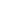 Carmignani, M. (2009), “La función de las alusiones a la épica homérica en el Satyricon de Petronio: la “dialogización” y la parodia como criterios de autoridad”, Argos 32: 111-131. Carmignani, M. (2010), “Corax contumax: Petronio y Aristófanes en Sat. 117”, Habis 41: 263-274.Carmignani, M. (2011), “Petronio, Sat. 116: el ‘diálogo’ intertextual entre novela y épica”, RFIC 138: 364-379. Carmignani, M. (2011), El Satyricon de Petronio. Tradición Literaria e Intertextualidad, Córdoba, Edit. FFyH.Carmignani, M. (2012), “Ille quidem totam gemebundus obambulat Aetnen: el Cíclope ovidiano como inspiración paródica en Petronio, Sat. 100.3-5”, Emerita 82: 355-370.Carmignani, M. (2013), “La apropiación de una leyenda: Sat. 9.1-5 y su relación con Tito Livio y la elegía ovidiana de Fasti”, en Carmignani, M., Graverini, L., Lee, B., Collected Studies on the Roman Novel - Ensayos sobre la novela romana, Córdoba, Editorial Brujas, pp. 15-33.Carmignani, M. (2013), “Poeta vesanus, recitator acerbus: die auf Horaz basierende Karikierung des Eumolpus in Petronius, Sat. 118”, RhM 156.1: 27-46.Ciaffi, V. (1955), Struttura del Satyricon, Torino, Pub. della Fac. di Lettere e Filosofia.Codoñer, C. (1996), Petronio, Satiricón, Madrid, AKAL.Collignon, A. (1892), Étude sur Pétrone. La critique littéraire, l’imitation et la parodie dans le Satyricon, Paris, Hachette.Connors, C. (1998), Petronius the Poet, Cambridge, CUP.Conte, G. B. (2007), L’autore nascosto. Un’interpretazione del Satyricon, Pisa, Edizioni della Normale.Courtney, E. (1962), “Parody and Literary Allusion in Menippean Satire”, Philologus 106: 86-100.Courtney, E. (1991), The Poems of Petronius, Atlanta, Scholars Press. Courtney, E. (2001), A Companion to Petronius, Oxford, OUP. Cugusi, P. (2001), “Modelli epici ‘rovesciati’ in Petronio. Osservazioni sul riuso di Odissea e Eneide nei Satyrica”, Aufidus 44: 123-135.Díaz y Díaz, M. (1990), Petronio Arbitro, Satiricón, Madrid (segunda edición), CSIC.Ernout, A. (1958),  Pétrone: Le Satyricon, Paris (cuarta edición), Les Belles Lettres.Fedeli, P. (1987), “Petronio. Crotone o il mondo alla rovescia”, Aufidus 1: 3-34. Fedeli, P. (1988a), “Encolpio-Polieno”, MD 20-21: 9-32.Ferri, R. (1988), “Il Ciclope di Eumolpo e il Ciclope di Petronio: Sat. 100ss.”, MD 20-1: 311-315.Galli, L., (1995), “Meeting again. Some Observations about Petronius Satyricon 100 and the Greek Novels”, GCN 7: 33-45.Genoni, L. (1997), “Petronio, Sat . 116: un prologo da commedia?”, BStudLat 27: 454-459.Gill, C. (1973) “The Sexual Episodes in the Satyricon”, CPh 68: 172-85.González de Salas, J. (1743), Commenta, en Burman, P. (1743), II: 65-291 (primera edición 1629).Heinze, R. (1899), “Petron und der griechische Roman”, Hermes 34: 494-519. Klebs, E. (1889), “Zur Komposition von Petronius Satirae”, Philologus 47: 623-655.Labate, M. (1986), “Di nuovo sulla poetica dei nomi in Petronio: Corax “il delatore”?” , MD 16: 135-146.Labate, M. (1988), “Il cadavere di Lica. Modelli letterari e istanza narrativa nel Satyricon di Petronio”, Taccuini 8: 83-89. Maselli, G. (1986), “Rissa a bordo. Strategia narrativa in Petronio, Satyricon 108,2-, Annali Fac. di Lingue e Lett. straniere Univ. di Bari, VII, 3ª Ser., 1-2: 283-297.Mayer, R. (1982), “Neronian Classicism”, AJPh 103: 305-318. McDermott, M.H. (1983), “The Satyricon as a Parody of the Odyssey and Greek Romance”, LCM 8: 82-85.Müller, K. (1961), Petronii Arbitri Satyricon, München (primera edición), E. Heimeran.Müller, K. (1965), Petronius, Satyrica-Schelmengeschichten, lateinisch-deutsch von K. Müller und W. Ehlers, München (segunda edición), Tusculum-Bücherei.Müller, K. (1983), Petronius. Satyrica, München-Zürich (tercera edición), Neumann.Müller, K. (1995), Petronius Satyricon Reliquiae, Stuttgart (cuarta edición), Teubner.Müller, K. (2003), Petronius Satyricon Reliquiae. Editio iterata correctior editionis quartae (MCMXCV), Münich-Leipzig, Saur.Panayotakis, C. (1995), Theatrum Arbitri: Theatrical Elements in the Satyrica of Petronius, Leiden, Brill.Parsons, P. J. (1971), “A Greek Satyricon?”, BICS 18: 53-68.Perrochat, P. (1962), Pétrone. Le Festin de Trimalcion, Paris, Presses universitaires de France.Perutelli, A. (1990) “Il narratore nel Satyricon”, MD 25: 9-26.Petersmann, H. (1985), “Umwelt, Sprachsituation und Stilschichten in Petrons Satyrica”, ANRW II.32.3: 1687-1705.Petrone, G. (1988), “Nomen/Omen: poetica e funzione dei nomi (Plauto, Seneca, Petronio)”, MD 20-21: 33-70Prieto, E. (2002), Petronio, Satiricón, Buenos Aires, EUDEBA.Priuli, S. (1975), Ascyltus: note di onomastica petroniana, Bruxelles, Latomus.Rimell, V. (2002), Petronius and the Anatomy of Fiction. Cambridge, CUP.Rose, K. F. C. (1971), The Date and Author of the Satyricon, Leiden, Brill.Schmeling, G. (2003), The Novel in the Ancient World, Leiden, Brill.Schmeling, G. (2011), A Commentary on the Satyrica of Petronius, Oxford-New York, OUP.Schmeling, G., J. Stuckey (1977), A Bibliography of Petronius, Leiden, Brill.Slater, N. (1990), Reading Petronius, Baltimore, Johns Hopkins University Press.Smith, M. (1975), Petronii Arbitri Cena Trimalchionis, Oxford, OUP.Soverini, P. (1985), “Il problema delle teorie retoriche e poetiche di Petronio”, ANRW II.32.3: 1706-1779.Sullivan, J. P. (1968), The Satyricon of Petronius. A Literary Study, London, Indiana University Press.Sullivan, J. P. (1985b), “Petronius’ Satyricon and its Neronian Context”, ANRW II 32.3: 1666-86. Tatum, J. (1994) (ed.), The Search for the Ancient Novel, Baltimore, Johns Hopkins Univ. Press. Vannini, G. (2007), “Petronius 1975-2005: bilancio critico e nuove proposte”, Lustrum 49, Göttingen, Vandenhoeck & Ruprecht.Vannini, G. (2010), Petronii Arbitri “Satyricon” 100-115. Edizione critica e commento, Berlin and New York, De Gruyter.von Korn, M., S. Reitzer (1986), Concordantia Petroniana, Berlin, Hildesheim.Walsh, P. G. (1970), The Roman Novel. The Satyricon of Petronius and the Metamorphoses of Apuleius, Cambridge, CUP.Walsh, P. G. (1996), Petronius, The Satyricon, Oxford, OUP.- Unidad IVAdams, J. N. (1981), “Ausonius, ‘Cento Nuptialis’”, SIFC 53: 199-215.Badini, A., Rizzi, A. (2011) (eds.), Proba. Il Centone, Bologna, Edizioni Dehoniane.Bažil, M. (2009), Centones Christiani. Métamorphoses d’une forme intertextuelle dans la F. poésie latine chrétienne de l’Antiquité tardive, Paris, Brepols.Bright, D. (1984), “Theory and Practice in the Vergilian Cento”, ICS 9: 79-90.Cacioli, M. (1969), “Adattamenti semantici e sintattici nel centone virgiliano di Proba”, SIFC 41: 188-246.Carmignani, M. (2016), “Ovidio, Catulo y Séneca en el prólogo del centón de Medea”, en Setaioli, A. (ed.), Apis Matina. Studi in onore di Carlo Santini, Edizioni Università di Trieste, Trieste, pp. 134-147.Clark, E., Hatch, D. (1981), The golden bough, the oaken cross. The virgilian Cento of Faltonia Betitia Proba, California, Ann Arbor.Consolino, F. E. (1983), “Da Osidio Geta ad Ausonio e Proba: le nuove possibilita` del centone”, A&R 28: 133-151.Conte, G. B. (2009), P. Vergilius Maro: Aeneis, Berlin, De Gruyter.Courcelle, P. (1984), Lecteurs païens et lecteurs chrétiens de l’ Énéide, Paris, Gauthier-Villars.Desbordes, F. (1979), Argonautica. Trois études sur l’imitation dans la littérature antique, Bruxelles, Latomus.Ermini, F. (1909), Il centone di Proba e la poesia centonaria latina, Roma, Loescher.Evelyn-White, H. (1919), Ausonius, 2 vols., London & New York, Loeb.Galli, M. T. (2010), “Nota ai versi 20-21 della Medea di Osidio Geta”, MD 64: 221-228.Green, R. (1991), The Works of Ausonius, Oxford, OUP.Green, R. (1999), Decimi Magni Ausonii Opera, Oxford, OUP.Hardie, P. (2007), “Polyphony or Babel? Hosidius Geta's Medea and the poetics of the cento” en Swain, S., Harrison, S. and Elsner, J. (eds), Severan culture, Cambridge, CUP. La Bua, G. (1993), “Esegesi virgiliana e poesia centonaria”, A&R 38: 99-107.La Fico Guzzo, M., Carmignani, M. (2012), Proba Cento Vergilianus de Laudibus Christi. Ausonius. Cento Nuptialis. Introducción, traducción y notas, Bahía Blanca, EDIUNS.Lamacchia, R. (1958), “Dall’arte allusiva al centone. (A proposito di scuola di poesia e poesia di scuola)”, A&R 3: 193-216.Lamacchia, R. (1958), “Metro e ritmo nella ‘Medea’ di Osidio Geta”, SIFC 41: 193‐216.Lamacchia, R. (1958), “Osservazioni sulle sigle dei personaggi e le rubriche nella ‘Medea’ di Osidio Geta”, PP 62: 312‐321.Lamacchia, R. (1958), “Problemi di interpretazione semantica in un centone virgiliano”, Maia 10: 161-188.Lamacchia, R. (1958), “Tecnica centonaria e critica del testo”, Rendiconti Accademia dei Lincei 13: 258‐288.Lamacchia, R. (1981), Hosidius Geta. Medea, Leipzig, Teubner.Lamacchia, R. (1984), “Centones”, en Enciclopedia Vergiliana, Vol I, Roma: 733-737.McGill, S. (2005), Virgil Recomposed. The Mythological and Secular Centos in Antiquity, Oxford, OUP.Polara, G. (1990), “I Centoni”, en Cavallo, G., Fedeli, P., Giardina, A. (eds.), Lo Spazio Letterario di Roma Antica, vol. 3: La Ricezione del Testo, Roma, Salerno Editrice: 245-275.Salanitro, G. (1981), Osidio Geta. Medea, Rome, Ateneo e Bizzarri.Salanitro, G. (1994), “I centoni”, en Cambiano, G., Canfora, L., Lanza, D. (eds.), Lo spazio letterario della Grecia antica (t. 1: La produzione e la circolazione del testo), Roma, Salerno Editrice: 754-774. Salanitro, G. (1997), “Osidio Geta e la poesia centonaria”,  ANRW 2.34.3: 2314-2360.Tarrant, R. (1997), “Aspects of Virgil’s Reception in Antiquity”, in Martindale, C. (ed.), The Cambridge Companion to Virgil, Cambridge, CUP: 56-72.Criterios de evaluaciónDe acuerdo con la reglamentación vigente, los maestrandos deben cumplir con los siguientes requisitos para la aprobación del seminario:- asistir al 75 % de las clases dictadas. - realizar una monografía final acerca de un tema a elección vinculado con las problemáticas planteadas a lo largo del seminario, elaborado sobre la base de una lectura crítica de la bibliografía sugerida y consensuado con el docente dictante. El maestrando debe entregar dicha monografía dentro de los 6 (seis) meses posteriores a la finalización del Seminario. Los requisitos formales de presentación son los siguientes:-Letra TNR 12, espaciado 1½-Márgenes de 2,5 cm superior e inferior, y 3 cm. izquierda y derecha.-Mínimo de 8 págs. y máximo de 15 págs.-Referencias bibliográficas según modelo de este programa. Dr. Marcos Carmignani